INSTITUCIÓN EDUCATIVA MANUEL J. BETANCUR    INSTITUCIÓN  DE CARÁCTER OFICIAL APROBADA MEDIANTE RESOLUCIÓN  Nº 16353 DEL 27 DE NOVIEMBRE DE 2002 EMANADA POR LA SECRETARIA DE EDUCACIÓN DEPARTAMENTAL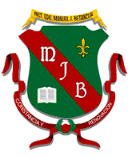 TALLER ED ARTISTICA TALLER ED ARTISTICA TALLER ED ARTISTICA TALLER ED ARTISTICA TALLER ED ARTISTICA TALLER ED ARTISTICA TALLER ED ARTISTICA TALLER ED ARTISTICA Área:EDUCACIÓN ARTÍSTICA Y CULTURALEDUCACIÓN ARTÍSTICA Y CULTURALEDUCACIÓN ARTÍSTICA Y CULTURALDocente:Docente:Jose G. GonzálezJose G. GonzálezClei 2 Clei 2 Fecha: 08/05/2020Taller en casa:  Nº 1Taller en casa:  Nº 1Periodo: 2Periodo: 2Tiempo  de Duración: 2 horasTema:Tipos de líneas aplicadas a paisajesTipos de líneas aplicadas a paisajesTipos de líneas aplicadas a paisajesPor favor, utilizando cartulina, cartón paja, cartón, hojas de block o cualquier otra base que considere apropiada:1. Analice los diferentes tipos de líneas que se utilizaron para realizar cada uno de los paisajes que se presentan a continuación.2. Dibújelos primeramente con lápiz en el cuaderno, luego aplique tinta, vinilo, crayolas  o colores, representando diferentes horas del día o condiciones atmosféricas diversas, según se lo sugiera cada dibujo.Por favor, utilizando cartulina, cartón paja, cartón, hojas de block o cualquier otra base que considere apropiada:1. Analice los diferentes tipos de líneas que se utilizaron para realizar cada uno de los paisajes que se presentan a continuación.2. Dibújelos primeramente con lápiz en el cuaderno, luego aplique tinta, vinilo, crayolas  o colores, representando diferentes horas del día o condiciones atmosféricas diversas, según se lo sugiera cada dibujo.Por favor, utilizando cartulina, cartón paja, cartón, hojas de block o cualquier otra base que considere apropiada:1. Analice los diferentes tipos de líneas que se utilizaron para realizar cada uno de los paisajes que se presentan a continuación.2. Dibújelos primeramente con lápiz en el cuaderno, luego aplique tinta, vinilo, crayolas  o colores, representando diferentes horas del día o condiciones atmosféricas diversas, según se lo sugiera cada dibujo.Por favor, utilizando cartulina, cartón paja, cartón, hojas de block o cualquier otra base que considere apropiada:1. Analice los diferentes tipos de líneas que se utilizaron para realizar cada uno de los paisajes que se presentan a continuación.2. Dibújelos primeramente con lápiz en el cuaderno, luego aplique tinta, vinilo, crayolas  o colores, representando diferentes horas del día o condiciones atmosféricas diversas, según se lo sugiera cada dibujo.Por favor, utilizando cartulina, cartón paja, cartón, hojas de block o cualquier otra base que considere apropiada:1. Analice los diferentes tipos de líneas que se utilizaron para realizar cada uno de los paisajes que se presentan a continuación.2. Dibújelos primeramente con lápiz en el cuaderno, luego aplique tinta, vinilo, crayolas  o colores, representando diferentes horas del día o condiciones atmosféricas diversas, según se lo sugiera cada dibujo.Por favor, utilizando cartulina, cartón paja, cartón, hojas de block o cualquier otra base que considere apropiada:1. Analice los diferentes tipos de líneas que se utilizaron para realizar cada uno de los paisajes que se presentan a continuación.2. Dibújelos primeramente con lápiz en el cuaderno, luego aplique tinta, vinilo, crayolas  o colores, representando diferentes horas del día o condiciones atmosféricas diversas, según se lo sugiera cada dibujo.Por favor, utilizando cartulina, cartón paja, cartón, hojas de block o cualquier otra base que considere apropiada:1. Analice los diferentes tipos de líneas que se utilizaron para realizar cada uno de los paisajes que se presentan a continuación.2. Dibújelos primeramente con lápiz en el cuaderno, luego aplique tinta, vinilo, crayolas  o colores, representando diferentes horas del día o condiciones atmosféricas diversas, según se lo sugiera cada dibujo.Por favor, utilizando cartulina, cartón paja, cartón, hojas de block o cualquier otra base que considere apropiada:1. Analice los diferentes tipos de líneas que se utilizaron para realizar cada uno de los paisajes que se presentan a continuación.2. Dibújelos primeramente con lápiz en el cuaderno, luego aplique tinta, vinilo, crayolas  o colores, representando diferentes horas del día o condiciones atmosféricas diversas, según se lo sugiera cada dibujo.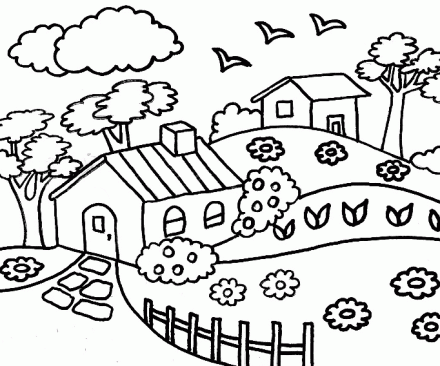 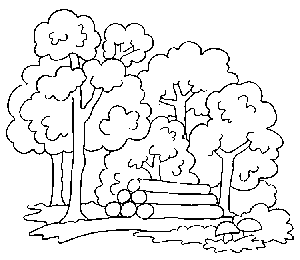 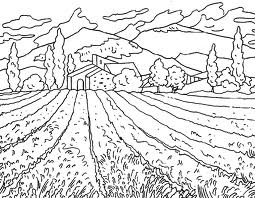 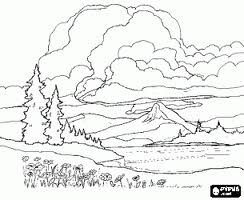 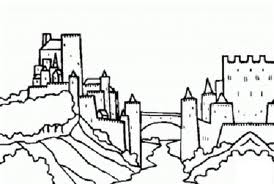 